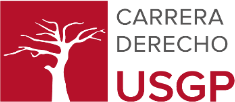 Universidad San Gregorio de Portoviejo Carrera de DerechoTrabajo de investigación de Artículo Científico previo a la obtención del título de Abogado Título:La estabilidad laboral de los migrantes y su falta de aplicabilidad de la normativa ecuatorianaAutores:Emily Rashell Guanca GuerraJoyce Ninoska Sornoza Moran Tutor:Abg. Fatsi Stalin Cedeño Roldán, MgsCantón Portoviejo – Provincia de Manabí - República del EcuadorOctubre 2023 – Marzo 2024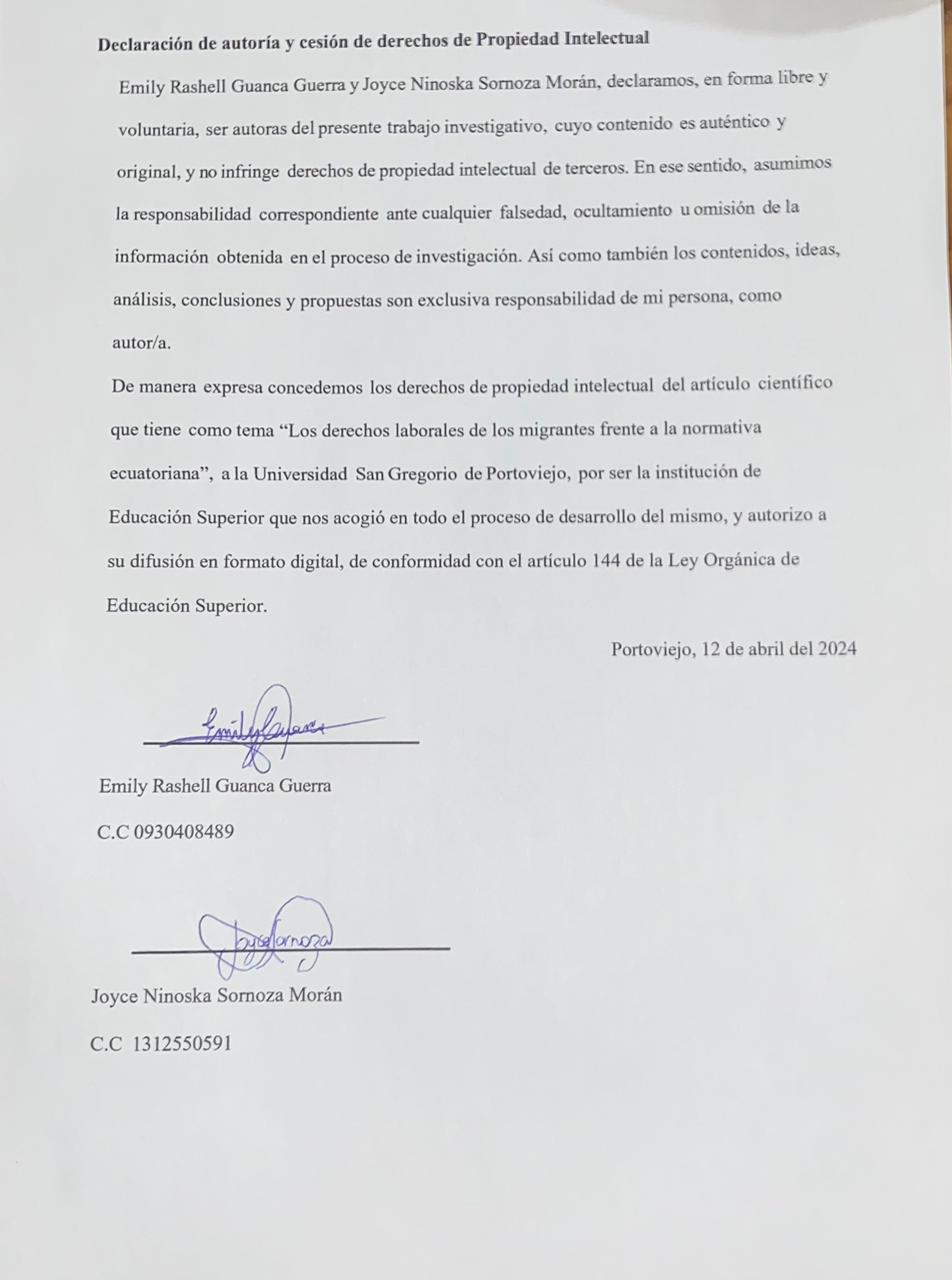 La estabilidad laboral de los migrantes y su falta de aplicabilidad de la normativa ecuatorianaThe Job Stability of Migrants and the Lack of Applicability of Ecuadorian RegulationsAutoresEmily Rashell Guanca Guerra https://orcid.org/0009-0003-2155-8046Universidad San Gregorio de Portoviejo Carrera de Derecho E-mail	emily27972016@outlook.comJoyce Ninoska Sornoza Morán https://orcid.org/0009-0009-6029-5211Universidad San Gregorio de Portoviejo Carrera de DerechoE-mail      Smjn.1312550591@gmail.comTutorAbg. Fatsi Stalin Cedeño Roldán, Mgs. Universidad San Gregorio de Portoviejo Carrera de DerechoE-mail	fscedeno@sangregorio.edu.ecResumenEste artículo exploró la falta de estabilidad laboral de los migrantes en la normativa ecuatoriana. Este trabajo de investigación, tiene como objetivo analizar el cumplimiento de los derechos laborales de los migrantes en el Ecuador, para lo cual, se realizó una exhaustiva revisión de las normativas tanto nacionales como internacionales, aplicando un enfoque descriptivo, permitiendo identificar los diversos elementos constitucionales de protección a los trabajadores, y a su vez, determinar la existencia de una realidad diferente para los muchos de los trabajadores migrantes, ya que la falta de estabilidad laboral a la que estos se enfrentan, los ha colocado en una situación de extrema vulnerabilidad ante cualquier tipo de abuso. En virtud de aquello, los resultados demostraron que a pesar que Ecuador ha alineado su marco jurídico con estándares internacionales a favor de los derechos laborales de los migrantes, la implementación de dichas normas y leyes enfrenta desafíos significativos, por lo que se requiere de una mayor aplicación efectiva de la normativa laboral, para garantizar que los migrantes tengan acceso a trabajos dignos y estables en Ecuador.Palabras claves: Derechos humanos, estabilidad laboral, migrantes, trabajo, vulnerabilidad.AbstractThis article explored the lack of job stability for migrants in Ecuadorian regulations. This research work aims to analyze compliance with the labor rights of migrants in Ecuador, for which an exhaustive review of both national and international regulations was carried out, applying a descriptive approach, allowing the identification of the various constitutional elements. of protection to workers, and in turn, determine the existence of a different reality for the many migrant workers, since the lack of job stability that they face has placed them in a situation of extreme vulnerability to any type of abuse. By virtue of this, the results demonstrated that although Ecuador has aligned its legal framework with international standards in favor of the labor rights of migrants, the implementation of said norms and laws faces significant challenges, which is why greater effective application of labor regulations, to guarantee that migrants have access to decent and stable jobs in Ecuador. Key words: Human rights, labor stability, migrants, labor, vulnerability.IntroducciónLa presente investigación se centra en que a lo largo de la historia de la humanidad se ha visto fuertes desplazamientos de migrantes en varios países del mundo. En Ecuador se ha producido una masificación de migrantes en busca de oportunidades de trabajo, lo que ha sugerido la búsqueda y protección de los derechos de este sector vulnerable.  El tránsito de este grupo de personas pertenecientes a diferentes países ha demostrado ser un tema de gran importancia en el área de los derechos humanos, ya que los migrantes enfrentan una serie de desafíos y situaciones, por ende, es esencial comprender aquello para garantizar que sus derechos sean respetados y protegidos en todo momento.Uno de las problemáticas que enfrentan los migrantes durante su proceso de tránsito, es su condición migratoria, por ese motivo; las personas migrantes necesitan contar con procesos accesibles en todos los ámbitos posibles, pero en este caso en específico en el ámbito laboral, dado que los migrantes trabajadores al encontrarse en esa situación no pueden acceder a un empleo con todas las protecciones de la ley. Por ello, es que la realidad migratoria es de gran relevancia para la fuerte lucha de los derechos humanos y la dignidad de las personas migrantes en todo el mundo.Ante lo expuesto, Peláez  argumenta que los movimientos migratorios forman parte de un entramado de disparidades en el continente, donde aquellos que emigran a menudo experimentan un impacto negativo al enfrentarse a discriminación, abusos y carencia de oportunidades debido a diferentes factores.A partir de las diversas vivencias provenientes de este grupo de personas se ha evidenciado que las organizaciones internacionales de derechos humanos conocen los aspectos positivos y vacíos de las medidas jurídicas. “Ecuador, como nación firmante de diversos acuerdos internacionales relacionados con el ámbito laboral, tiene la responsabilidad de garantizar las leyes laborales actuales mediante sus entidades competentes, sin importar la condición que tenga un trabajador”. .Por ese motivo, es crucial resaltar la necesidad del Estado Ecuatoriano de contar con los instrumentos internacionales a favor de la protección de los derechos laborales de los migrantes, ya que como se sabe la migración por razones económicas o de trabajo implica enfrentar nuevos retos en el cumplimiento de los derechos humanos laborales de los migrantes.Cabe mencionar que varios estados del mundo en sus ordenamientos jurídicos internos reconocen que debe haber la protección a los trabajadores migrantes y coinciden en que estos deben gozar de los mismos derechos humanos que los ciudadanos del país receptor. Actualmente, Ecuador se caracteriza por tener una alta emigración dentro del país, de modo que desde la promulgación de la constitución de Ecuador de 2008 ha defendido los principios de ciudadanía universal y libertad de circulación de todas las personas. En tal sentido, los principios anteriormente mencionados son cruciales para la garantía de los derechos humanos y al ser incorporados en la carta magna constituyen un nuevo escenario que pretende la libre movilidad humana sin fronteras, esto indica la relación del Ecuador con la comunidad internacional. A pesar de que, el ordenamiento legal ecuatoriano en teoría apoya aquello, en la práctica existen casos de vulnerabilidad en donde los migrantes se encuentran en una difícil situación de poder acceder a un trabajo o un empleo digno, que conduce a la inestabilidad laboral, desprotección laboral, la explotación laboral y la desigualdad social.Por lo que queda en evidencia que este grupo de personas se encuentran en un estado de vulnerabilidad constante, ya que el acceso al trabajo es generalmente escaso e inestable. Se considera importante prestar atención los desafíos que enfrentan las personas migrantes para ingresar y mantenerse en el mercado laboral dado que requieren de un respaldo adicional para cumplir con la debida protección jurídica y evitar así la violación de los derechos laborales. Bajo todo lo expuesto en líneas anteriores, por ende, el problema jurídico que surge respecto a este tema es, ¿De qué manera el Ecuador, al ser un estado constitucional de derecho y justicia, asegura la   protección y aplicabilidad de la normativa laboral en su contexto migratorio?MetodologíaEl presente artículo científico se realizó bajo el enfoque metodológico cualitativo, el cual tiene el propósito de describir la problemática por medio de la recopilación de información. En el desarrollo de la investigación se emplearon el método exegético el cual operó como parte de la interpretación del derecho, y el método lógico el cual nos ayudó a la revisión de aspectos teóricos como el estudio de conceptos y teorías.De modo, se empleó un artículo de revisión el cual nos proporcionó la información resultante de la mejor literatura disponible sobre un tema, lo que garantiza alcanzar un nivel actualizado de conocimiento. Marco teóricoLa migración como un fenómeno socialLa migración implica el movimiento de personas de un lugar a otro, motivado por factores económicos, políticos, sociales o ambientales. Puede ser para mejorar oportunidades o escapar de conflictos, persecuciones en sus lugares de origen. “Es un fenómeno mundial que trae consigo oportunidades, pero también diversos problemas como desempleo, pobreza y políticas que contradicen los supuestos del mundo globalizado”. La migración tiene impactos significativos tanto en los países de origen como en los de destino, así como en las comunidades y las personas que migran. En los países receptores, puede generar tensiones relacionadas con la competencia laboral, el acceso a servicios públicos y la integración cultural. En los últimos años este fenómeno ha ido creciendo y tomando mucha más importancia que anteriormente.Además, Gutiérrez considera que es:Un derecho ejercido por los individuos con la perspectiva de mejorar su situación, que puede producir cambios ligeros o hasta radicalmente bruscos en estas personas. Asimismo, se indica que todo sujeto está expuesto a migrar en algún momento de su vida y aunque puede que esto no ocurra. . Es importante mencionar que la migración es un derecho que abarca otros derechos y obligaciones de los migrantes, así como las responsabilidades de los Estados en relación con lo migración.La migración se considera un derecho humano fundamental debido a varias razones. En primer lugar, permite a las personas buscar mejores oportunidades. Destacando que la migración implica que los Estados tienen la responsabilidad garantizar los derechos humanos de los migrantes. La relación de la migración, el trabajo y los derechos humanosEn la actualidad, el fenómeno de la migración aporta significativamente al desarrollo de una sociedad ya que impulsa el progreso social en varios aspectos como en la salud, educación, seguridad, trabajo y demás; por lo cual su impacto ha sido de gran relevancia en el área de derechos humanos.“Durante siglos, la migración ha contribuido a la construcción de nuestras sociedades contemporáneas. Sin embargo, debido a la creciente importancia otorgada tras la Declaración Universal de Derechos Humanos, se ha prestado una atención al tema migratorio en relación con el empleo”. En este sentido, el derecho a migrar es un derecho humano incorpordado al catálogo de los derechos fundamentales vigentes y si lo relacionamos con el derecho al trabajo también esta estipulado en la DUDH.“El derecho a migrar y a trabajar son fundamentales y universales, respaldados por acuerdos internacionales que obligan a los Estados a garantizar un trato justo”. Se reconoce la importancia de los derechos laborales y de los migrantes en la sociedad, siendo responsabilidad de cada Estado cumplir con estos derechos, en línea con normativas internacionales. Los trabajadores migrantes deben tener acceso a los mismos derechos laborales que los demás trabajadores y recibir protección adecuada por parte de los Estados.Palacio  considera que:El progreso significativo en la migración laboral, donde los países han colaborado para establecer normativas y convenios destinados a proteger los derechos y deberes de los trabajadores migrantes. Estos esfuerzos tienen como objetivo garantizar que, independientemente de su condición, los trabajadores migrantes tengan acceso al trabajo pleno. La existencia de estos convenios refleja el reconocimiento de que los trabajadores migrantes enfrentan dificultades, por lo tanto, buscan establecer estándares y garantías básicas para proteger los derechos humanos y laborales de los migrantes. “Las instituciones responsables de proteger los derechos laborales varían en complejidad según el contexto. Sin embargo, se destaca la posibilidad de comparar las normativas laborales de diferentes países para obtener una visión más completa”. Las instituciones y mecanismos de derechos humanos tienen como función reconocer los derechos de las personas, sin embargo, el migrante se enfrenta a vulneraciones de derechos, especialmente de índole laboral, entre los cuales, mencionamos: discriminación laboral, estabilidad laboral, la falta de seguridad laboral, horas de trabajo reguladas, derecho a un salario justo, entre otros. Así mismo, Camacho :Destaca la relación entre migración y derechos humanos, ya que los migrantes menos cualificados, son particularmente susceptibles a la vulneración de sus derechos: a menudo enfrentan discriminación, trato injusto y desigualdad de oportunidades laborales. Muchos de estos migrantes trabajan en condiciones laborales desfavorables. Muchos trabajadores migrantes terminan trabajando en sectores laborales menos adecuados por la falta de opciones, y esto limita sus opciones. Por lo cual, es necesario abordar estas cuestiones y que los Estados garanticen que todos los trabajadores migrantes sean tratados con respeto, para que no sean susceptibles a vulneraciones de sus derechos laborales.El estado de vulnerabilidad de los migrantes en el ámbito laboral ecuatorianoPor ello, se considera de gran importancia primero comprender lo que abarca la migración y sus desafíos que afectan a los derechos humanos de los migrantes, que en su mayoría pertenecen a un grupo de personas de extrema vulnerabilidad, sobre todo en el ámbito laboral. Peroni manifiesta que:Es crucial examinar la vulnerabilidad de los migrantes y definir claramente este concepto, ya que es fundamental en la protección de los derechos humanos. Discutir la vulnerabilidad desde una perspectiva colectiva abre oportunidades para avanzar hacia una noción más sólida de equidad.La vulnerabilidad se refiere a las condiciones que hacen a un grupo susceptible a violaciones de derechos. En el contexto migratorio, puede surgir por la falta de recursos o su estatus migratorio. Los migrantes, por naturaleza, son vulnerables en aspectos como laboral, salud y económico. Designarlos como vulnerables reconoce que, debido a la migración, están en riesgo de sufrir abusos o violaciones de derechos.Además, López manifiesta que:Debido a la situación de vulnerabilidad que enfrentan los trabajadores migrantes, se ven obligados a aceptar empleos en sectores económicos menos lucrativos. Estos trabajos suelen requerir habilidades mínimas, como los empleos en el ámbito de servicios, labores domésticas, actividades peligrosas o perjudiciales, e incluso empleos dentro de lo informal.Se observa que los trabajadores migrantes tienden a tener mayor vulnerabilidad en el desarrollo de sus actividades laborales, dado que, al encontrarse sin empleo, se ven obligados a aceptar trabajos informales o precarios. Así mismo, “En el contexto del Estado Ecuatoriano actual, los/as migrantes se encuentran subordinados, entre otras cosas, por: su condición de extranjero, lo que implica que sean más vulnerables en el ámbito laboral”.Los trabajadores migrantes enfrentan dificultades para acceder a empleos formales debido a diversas barreras. En Ecuador, las oportunidades laborales para migrantes son limitadas por su condición, los expone a la negación de derechos laborales básicos, condiciones laborales precarias y falta de estabilidad laboral en el trabajo. Por esta razón, “es necesario resaltar que cada país tiene que garantizar el cumplimiento de los derechos humanos laborales de los trabajadores, independiente de su condición”. Por consiguiente, los empleadores también se aprovechan de los trabajadores migrantes, es decir en situaciones en las que el empleador abusa de su posición para explotar y tratar injustamente a los trabajadores migrantes. En concordancia a lo anterior, de Romero  manifiesta que “en entornos laborales los empleadores se benefician de esta situación al pagar salarios reducidos a los trabajadores migrantes”.  Los abusos contra trabajadores migrantes incluyen largas jornadas sin pago, condiciones peligrosas y represalias contra quienes denuncian. “Los Estados tienen la responsabilidad de proteger los derechos laborales de los migrantes y de no tolerar prácticas abusivas por parte de empleadores”.Es esencial que el Estado Ecuatoriano preste atención a esta problemática, ya que los empleadores abusan de su poder al no garantizar los derechos de los trabajadores migrantes. Además, la mayoría de los migrantes laboran en empleos informales, lo que genera inseguridad en su permanencia laboral y los expone a ser despedidos en cualquier momento.En este sentido, Jiménez, sostiene que:La condición de migrante es fundamental para entender la estabilidad laboral y las disparidades sociales, ya que dificulta el acceso a empleos formales que garanticen derechos laborales, limitando así las oportunidades de mejorar las condiciones de vida en un país diferente.Como se ha venido diciendo la condicion del migrante es un factor clave al momento de buscar un empleo formal. Mosquera (2020) afirmó lo siguiente:Aquellos que buscan regularizarse experimentarían una mayor facilidad para obtener empleo formal con beneficios laborales. Sin embargo, debido a otras dificultades, esta norma parece no cumplirse ni para los regularizados y mucho menos para aquellos individuos que carecen de documentos de trabajo.La situación actual es compleja y puede ser atribuido por una serie de factores, como la falta de oportunidades laborales disponibles, la competencia en el mercado laboral, entre otros. Estos aspectos subrayan los desafíos y las complejidades asociadas con la migración y el acceso al empleo.La estabilidad laboral en el Estado EcuatorianoLos trabajadores migrantes pasan por muchas dificultades para obtener un empleo digno, en primer lugar, aceptan empleos que no cumplen con la normativa laboral y debido a aquello se forman empleos que no aseguran estabilidad laboral para quienes lo ocupan, es decir, se encuentran en un ambiente de incertidumbre.Balestero  dice que es importante considerar que:La estabilidad laboral, evolucionó en un momento histórico, fue en cierta medida “irrefrenable del liberalismo económico, político y jurídico que se centraba en el tema de derechos y garantías de manera preminente, como resultado la libertad al derecho al trabajo”.En contexto, la evolución de la estabilidad laboral desarrolla una interconexión entre los principios liberales y la protección del trabajo. Y es considerada como relativa y sujeta a la relación laboral, “en el Derecho Laboral, la estabilidad consiste en el derecho que un trabajador tiene a conservar su puesto indefinidamente de no incurrir en faltas previamente determinadas”Cabe mencionar es el principal en materia laboral para los trabajadores, ya que es entendida como la certidumbre que debe apoyar al trabajador en el sentido de que, mientras de su parte cumpla con las condiciones fijadas en relación con su desempeño en su lugar de trabajo, no será removido de su empleo. “La legislación ecuatoriana reconoce el derecho al trabajo en todas sus formas, incluyendo la estabilidad laboral como beneficio legal. A pesar de ello, existen conflictos y violaciones de los derechos constitucionales en este ámbito”.El Estado debe proteger y promover los derechos laborales, asegurando oportunidades de empleo digno y seguro para todos. Esto incluye garantizar la estabilidad laboral, permitiendo que un trabajador mantenga su empleo de manera indefinida, salvo por faltas establecidas en las normativas laborales o circunstancias excepcionales.La estabilidad laboral se desprende del derecho al trabajo, por lo tanto, es fundamental para la protección de los derechos de los trabajadores. En lo que corresponde al principio de estabilidad laboral, Espinoza (2021) afirma que se encuentra consagrado en el artículo 14 del Código del trabajo de Ecuador, e indica que “el contrato individual de trabajo a tiempo indefinido es la modalidad típica de la contratación laboral estable o permanente, su extinción se producirá únicamente por las causas y los procedimientos establecidos”. En otras palabras, se convierte en una garantía a favor del trabajador para que no pierda su empleo, poniendo un alto al uso abusivo de poder que tiene el empleador. Además, implica que los trabajadores bajo algún tipo de contrato gocen de una protección especial contra la terminación arbitraria de su empleo, lo que contribuye a brindar seguridad y estabilidad en el ámbito laboral ecuatoriano. Por otro lado, el artículo 284 numeral 7 de  establece que la política económica tendrá los siguientes objetivos: mantener la estabilidad laboral, entendida como el máximo nivel de producción y empleo sostenibles en el tiempo. De igual manera, su artículo 326 establece que el Estado impulsará el pleno empleo y la eliminación del subempleo y desempleo. Al respecto, tal vez este artículo no hace alusión a la estabilidad laboral específicamente, pero demuestra la obligación del Estado de velar por su cumplimiento. Por lo tanto, la estabilidad laboral va más allá de lo indicado, puesto que pretende evitar vulneraciones a los derechos laborales, es decir, no solo marca el inicio y el fin de la relación laboral, sino que satisface necesidades para el trabajador como la remuneración que percibe de acuerdo a las horas que trabaje.Por esta razón, es importante mencionar que, a raíz de la explotación laboral hacia los migrantes en empleos informales, los trabajadores migrantes consideraron que con el trabajo remunerado serían capaces de cubrir sus necesidades, pero aquello no era reconocido por los empleadores, por lo cual es esencial que el Estado intervenga para proteger a los trabajadores, respaldado por las instituciones del derecho laboral. La estabilidad laboral es un derecho fundamental y deseado por los trabajadores, pero es complejo de lograr, especialmente para los migrantes, debido a las dificultades para su reconocimiento en la normativa. La alta presencia de migrantes en empleos informales aumenta el riesgo de falta de estabilidad laboral.Causas y consecuencias de la falta de estabilidad laboral en los migrantesLas personas migrantes enfrentan múltiples desafíos debido a su condición, como la escasez de recursos, la falta de documentos y el acceso limitado a información. Encuentran resistencia al intentar ingresar al mercado laboral, principalmente debido a su estatus migratorio.  La población ecuatoriana reconoce que la falta de recursos es la principal dificultad que enfrentan los migrantes. Quiere decir que se puede dificultar significativamente la búsqueda de empleo para este grupo de personas. Como se ha expresado antes, la condición del migrante es una de las principales causas de la falta de estabilidad laboral, dado que, al no contar con sus documentos en regla, no pueden acceder a un empleo que cuente con todas las protecciones legales de un contrato formal.Bajo este contexto, Briones  manifiesta que:La inestabilidad laboral en el empleo se destaca por su alta precariedad, ya que no dispone de un respaldo legal, debido a su condición como migrante. Además, los ingresos son insuficientes, carecen de derechos laborales y tienen escasa capacidad para demandar condiciones laborales mejores.La precariedad laboral es la situación donde es visible la explotación de los trabajadores, aumento de horas laborales y ausencia de derechos legales; por lo tanto, los más expuestos a esa situación son los trabajadores migrantes por su condición, provocando al trabajador inestabilidad laboral y a las faltas de garantías en las condiciones de trabajo. Cabe mencionar que, Malo (2020) expresa que:La falta de respaldo laboral por parte del Estado ecuatoriano para los migrantes contribuye a expectativas económicas reducidas. La precariedad en el ámbito laboral se atribuye a diversos factores, incluyendo la ausencia de políticas públicas que faciliten la integración de los migrantes en el mercado formal y otros. En el contexto de los migrantes en Ecuador, esta precariedad se intensifica debido a la falta de respaldo del Estado y la ausencia de políticas que faciliten su integración en el mercado laboral formal. “Principalmente, los migrantes trabajadores que se encuentran en situación irregular, enfrentan una inestabilidad y sufren numerosas vulneraciones. Frecuentemente, son explotados por empleadores sin escrúpulos que solo buscan obtener beneficios económicos, sin considerar el bienestar de los trabajadores”.Los trabajadores migrantes son a menudo explotados por empleadores que buscan beneficios económicos a costa del bienestar de los trabajadores. Esta explotación no solo perjudica a los trabajadores, sino que también tiene consecuencias negativas para los países receptores, al perpetuar la desigualdad y la precariedad laboral.Por otro lado, Rosales (2019) manifiesta que:Los migrantes trabajadores no acceden a una estabilidad laboral efectiva, esto se debe a la falta de conocimiento acerca de sus derechos, al temor de posibles represalias o a la necesidad urgente de conservar el empleo. Esta situación perjudica la estabilidad laboral y va en contra del derecho al bienestar que el Estado Ecuatoriano se compromete a garantizar.Es importante destacar la preocupación por la situación de los trabajadores migrantes, especialmente si Ecuador está comprometido con garantizar un entorno laboral saludable que promueva los derechos laborales. A menudo, los migrantes no denuncian abusos por temor a perder su empleo, conformándose con empleos precarios o informales que no garantizan su estabilidad labora“La falta de estabilidad en el ámbito laboral es notable. Es ampliamente reconocido que sus efectos negativos se intensifican en relación con la duración en la que las personas están expuestas a esta situación de inestabilidad”. Es importante destacar la necesidad de implementar políticas laborales que promuevan la estabilidad en el empleo y brinden protección a los trabajadores vulnerables. Esto incluye medidas como la regulación de los contratos laborales, la promoción de la formación y capacitación profesional.La realidad de los trabajadores migrantes en el Ecuador            De acuerdo a todo lo expuesto en líneas anteriores, Cordero (2020) señala que:Aunque existen leyes que protegen los derechos laborales, en la realidad no se respetan completamente. A pesar de los controles gubernamentales, la explotación laboral persiste, con un enfoque limitado en revisar contratos escritos y afiliaciones al sistema de seguridad social, descuidando otros derechos laborales.Se destaca la discrepancia entre la legislación laboral y su aplicación real, enfatizando la necesidad de una mayor atención a los derechos laborales más allá de los aspectos formales de los contratos. “Frente a la grave problemática mencionada, resulta fundamental priorizar la regularización de los migrantes en el país dentro de una política inclusiva. Y que tenga como propósito garantizar que los migrantes tengan mejores oportunidades laborales”. A su vez, Gutiérrez (2023) manifiesta que:A los migrantes deberían educar a los trabajadores sobre sus derechos y facilitarles denunciar abusos. Se sugiere que implementar permisos de trabajo con entrada múltiple beneficiaría tanto a los migrantes como a los países de acogida, ofreciendo mayor flexibilidad y movilidad laboral.Es fundamental que los Estados cumplan con su responsabilidad de garantizar los derechos laborales de los migrantes, asegurando que no sufran violaciones en su entorno laboral y que se sientan seguros. A menudo, los trabajadores migrantes no hacen valer sus derechos por miedo a represalias, por lo que es crucial brindarles protección y apoyo.“La importancia de que las entidades se comprometan a brindar apoyo a los migrantes promover propuestas legislativas que protejan los derechos humanos de la comunidad migrante, especialmente aquellos en situación migratoria irregular”. De esta manera, se destaca la necesidad de implementar medidas en apoyo a los trabajadores migrantes, las cuales tengan el objetivo de abordar las vulnerabilidades específicas que enfrentan los migrantes en el lugar de trabajo y en la sociedad en general, dado que su realidad es problemática por los obstáculos que se les presentan.Clemens (2019) menciona:Es importante que los estados apliquen políticas que aprovechen los efectos positivos de la migración, advirtiendo que políticas incorrectas podrían impedir que se obtengan beneficios. También que las empresas deberían abrirse a los migrantes, ya que incorporarlos adecuadamente y aprovechar sus conocimientos puede ser una ventaja competitiva en el futuro.Podemos observar que estos desafíos no son simplemente incidentales, sino que están arraigados en condiciones laborales desfavorables más amplias en Ecuador. “Al interpretar las normativas internacionales y nacionales, se debe seguir el principio de priorizar la norma que ofrezca mayor protección al trabajador”. En definitiva, se aboga por un enfoque centrado en la protección de los derechos laborales de los migrantes, priorizando la norma que brinde una mayor protección al trabajador y respetando los estándares internacionales, esto refleja un compromiso con la justicia y la igualdad en el ámbito laboral.Normativa a nivel internacionalConvenios internacionales de la OIT Los Convenios internacionales de la OIT, constituyen una de las herramientas fundamentales en la protección de los derechos laborales. Se mencionan dos convenios importantes: el Convenio de 1949, que promueve la migración internacional con fines de empleo, y el Convenio de 1975, que combate la migración clandestina e ilegal y garantiza los derechos fundamentales de los trabajadores migrantes. Este último amplía la igualdad de trato, asegurando así la igualdad de oportunidades y trato en el empleo y la seguridad social.Este instrumento incorpora elementos que promueven los derechos laborales, servicios sociales y la unidad familiar. Reconoce el derecho a la asistencia consular para prevenir desigualdades con los empleadores y proteger a los trabajadores migrantes y sus familias.Por consiguiente, Ecuador ha sido activo en la ratificación y aplicación de los convenios internacionales de la OIT relacionados con los derechos de los trabajadores migrantes, con el fin de promover el respeto de los derechos laborales de los migrantes y garantizar su protección en el mercado laboral ecuatoriano.Normativa a nivel nacionalConstitución de la República de EcuadorEn el contexto normativo nacional, la Constitución de la República del Ecuador  garantiza la igualdad de derechos y obligaciones para todas las personas, tanto nacionales como extranjeras, basada en el principio de no discriminación. Además, reconoce distintas categorías de personas en situación de movilidad humana, como emigrantes, ecuatorianos retornados, inmigrantes y otros, considerándolos grupos de atención prioritaria.Del mismo modo, la CRE establece en el artículo 66, numeral 2, el derecho al trabajo para "todas las personas", lo que implica la no discriminación entre aquellos que ingresaron al país de manera legal o irregular. La disposición referida, no solo reconoce el derecho al trabajo a la población ecuatoriana, sino también abre paso a que toda persona cuente con la oportunidad de acceder a un empleo dentro de sus diversas modalidades.Ley Orgánica de Movilidad HumanaSe resalta la importancia de la movilidad humana, enfocado en proteger los derechos de las personas en esta situación. Las disposiciones legales pertinentes establecen los derechos y responsabilidades de quienes están en movilidad humana. En cuanto al ámbito laboral de los extranjeros, la LOMH reconoce la explotación laboral como una situación de vulnerabilidad, se reafirma así el derecho al trabajo y a la seguridad social para los residentes extranjeros en el país.La normativa exige a las autoridades garantizar los derechos laborales en el sector público y privado, incluyendo protección para individuos en situaciones especiales como refugiados, asilados o apátridas, sin importar su condición migratoria. Esto asegura la posibilidad de que ejerzan actividades laborales.Análisis de los resultados y discusiónLa falta de estabilidad laboral de los migrantes en la normativa ecuatoriana presenta retos para garantizar sus derechos. A pesar de que Ecuador ha adaptado su marco jurídico a las normas internacionales, su aplicación efectiva se enfrenta a obstáculos por falta de recursos , lo cual la vuelven ineficaces. Los trabajadores migrantes frecuentemente se encuentran en una situación de vulnerabilidad debido a la inestabilidad del empleo, lo que conduce a la explotación y la desigualdad, reconociendo la complejidad de la migración.Generalmente, las políticas laborales se basan en programas de inspección para verificar el cumplimiento de la ley por parte de los empleadores, como también programas para capacitar a los trabajadores migrantes sobre sus derechos y responsabilidades laborales, en sí, se refieren a toda norma que rige las relaciones laborales entre empleadores y trabajadores. Las cuales llegan a abarcar diversos puntos como la estabilidad laboral, la igualdad de oportunidades, entre otros.Pero, por más que el Estado Ecuatoriano cuente con la normativa adecuada para la garantía de los derechos de los migrantes, la realidad laboral del migrante ha demostrado ser un tema de preocupación, por los retos que enfrentan los trabajadores para obtener estabilidad laboral, como también no tener un salario justo y un ambiente laboral digno.En este sentido, Ecuador no reconoce la importancia de reforzar las políticas a favor de los migrantes en el ámbito laboral sobre todo para disminuir la desigualdad y la vulneración hacia a los trabajadores migrantes. Dado que se ha podido evidenciar que este grupo de personas en específicos han percibido una clara violación a sus derechos laborales al someterse a trabajos sin ninguna protección.De acuerdo con estadísticas realizadas por la Unidad de Migración del BID al Consejo Nacional de Igualdad de Movilidad Humana en el año 2023, se observan los porcentajes de los migrantes que residen en el Ecuador que cuentan con empleo formal, en búsqueda de empleo, con negocio propio y los que se encuentran en el comercio informal. En la actualidad el 12% de los migrantes cuentan con un empleo formal puesto que este porcentaje si cuenta con un estatus migratorio regular, el 18% de los migrantes está en busca de un empleo, por otro lado, el 17% de migrantes encuestados cuentan con un negocio propio y aproximada mente el 26% de migrantes se encuentran trabajando en el comercio informal.Según el estudio realizado por el BID los migrantes con empleo formal que fueron encuestados afirmaron que sus empleadores muchas veces no les pagaban el sueldo básico unificado aprovechándose por el hecho de ser migrantes y las personas con empleos informales manifestaron que les suelen pagar la mitad de lo que normalmente les suelen pagar a un ecuatoriano dentro del mercado laboral informal. Finalmente podemos observar que la población migrante pasa por muchos obstáculos en el mercado laboral ya por la discriminación que sufren por su condición de migrantes, de esta manera afectando su estabilidad laboral.Conforme a lo expuesto en líneas anteriores, las vulnerabilidades persisten, ya que los migrantes suelen aceptar trabajos precarios y poco cualificados, lo que pone de manifiesto la necesidad de mejorar la protección jurídica y la igualdad. Para garantizar los derechos laborales de los migrantes en Ecuador es imprescindible reforzar los mecanismos de aplicación y garantizar la estabilidad laboral.ConclusionesEl Estado Ecuatoriano ha avanzado significativamente en la protección de los derechos laborales de los migrantes, reflejado en sus políticas y normativas laborales. Se busca promover la inclusión y la igualdad entre los trabajadores migrantes, asegurando que tengan acceso a los mismos derechos que los trabajadores locales, conforme a convenios internacionales ratificados por Ecuador.Formalmente, se reconocen avances en la inclusión del sector migrante en las políticas y normativas, así como en los tratados internacionales suscritos por Ecuador. Sin embargo, en la práctica, Ecuador no ha fortalecido adecuadamente las políticas laborales para migrantes, lo que resulta en una falta de aplicación efectiva por parte de las autoridades, perjudicando principalmente a los migrantes que buscan oportunidades laborales.Aunque Ecuador ajusta su ordenamiento jurídico a las normas internacionales, persisten los problemas a la hora de aplicar eficazmente esta normativa, lo que conduce a la vulnerabilidad de los migrantes, perjudicando a la estabilidad laboral, manteniendo así la explotación y la desigualdad.  Se requiere que se fortalezca la capacidad institucional de los organismos e instituciones de estado para hacer cumplir todo el conjunto de normativa que posee nuestra legislación y de esta manera se pueda formalizar el trabajo de los migrantes.